$12,000.00HOWELL-DEACON414 3RD AVE EAST, MOBRIDGEMOBRIDGE-MILW LAND CO’S 2ND ADDN LOT 10 BLOCK 27RECORD #5864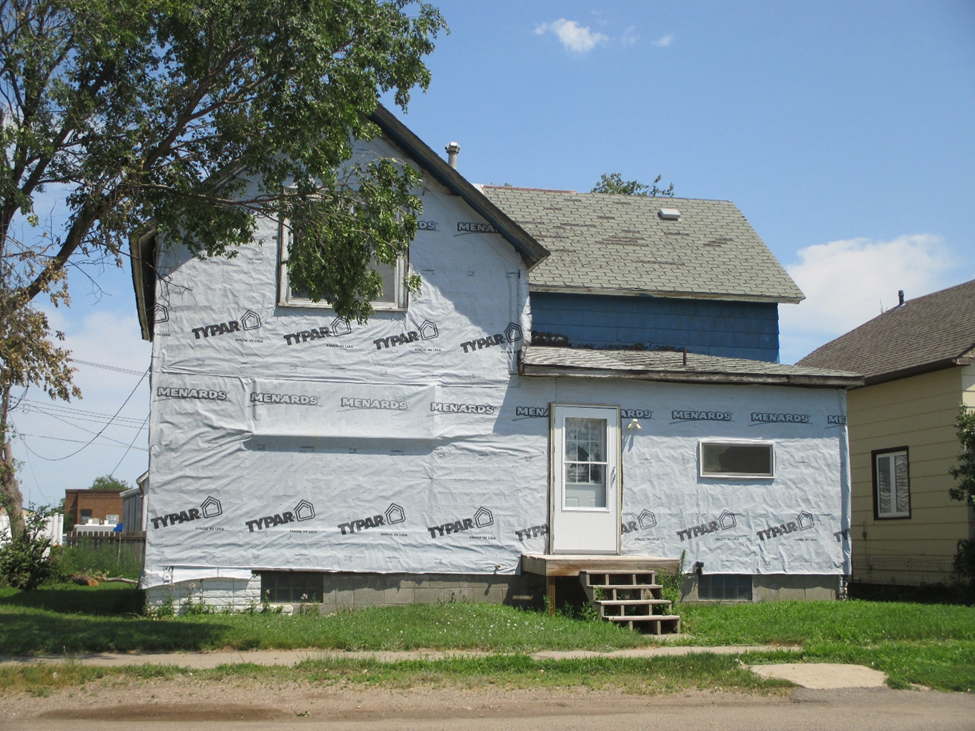 LOT SIZE 50’ X 140’                                             GROUND FLOOR 896 SQ FT                                              SINGLE FAMILY 1 ½ STORY                      TOTAL LIVING AREA 1232 SQ FTAVERAGE QUALITY & CONDITION                    4 BEDROOMS BUILT IN 1918                                                  2 FULL BATHS ONE ½ BATH2014; BEING WORKED ON, NEW WINDOWS     WOOD DECK 98 SQ FTWOOD SHED VERY POOR, NATURAL GAS         BASEMENT 672 SQ FTSOLD ON 5/7/18 FOR $12,000                  DETACHED GARAGE 736 SQ FTASSESSED IN 2018 AT $11,300ASSESSED IN 2012 AT $12,405                       RECORD #5864